ĐƠN CỨU XÉT HỌC VỤKính gửi: 	………………………………………………Họ và tên HSSV : 	Ngày tháng năm sinh : 	Mã số HSSV: 	  Lớp :	Ngành	Điện thoại liên hệ: 	Xét học vụ (dự kiến) thuộc diện : Tạm dừng   		 Buộc thôi học		 Khác…….........................................................................................................................	.	…….........................................................................................................................	.	…….........................................................................................................................	.	Kính mong Nhà trường xem xét, tạo điều kiện cho em tiếp tục học.Em xin chân thành cảm ơn!	TP.HCM, ngày ……. tháng ….… năm ..……	Kính đơn	   ………………………………………………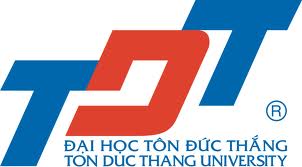 Thủ tục:XÉT HỌC VỤ Mã số: TT/T.TCCNTĐT/08/BM01Ban hành lần: 01Ngày hiệu lực: 10/6/2016